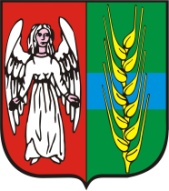 Załącznik nr 2 do SIWZZamawiający:	Gmina Gruta	  Gruta 244					   86-330 GrutaZnak sprawy: ZP.271.3.2019OFERTAOdpowiadając na ogłoszenie o przetargu nieograniczonym na zadania pn.:„Remont pomieszczeń Biblioteki Publicznej w Grucie (dz. nr 41/8)”. oferujemy wykonanie przedmiotu zamówienia zgodnie z wymogami zawartymi w Specyfikacji Istotnych Warunków Zamówienia za cenę:CENA OFERTOWA (ryczałtowa) brutto ...................................................................................PLNsłownie złotych: .....................................................................................................................................................w tym należny podatek VAT (…. %) ……………………….. PLNcena netto: ……………………. PLNOświadczamy, że:udzielamy ........... miesięcznej gwarancji jakości na przedmiot zamówienia zapoznaliśmy się z warunkami podanymi przez Zamawiającego w SIWZ i nie wnosimy do nich żadnych zastrzeżeńuzyskaliśmy wszelkie niezbędne informacje do przygotowania oferty i wykonania zamówieniaW przypadku udzielenia nam zamówienia zobowiązujemy się do zawarcia umowy w miejscu i terminie wskazanym przez Zamawiającego.3. Oferta została złożona na …………………….. stronach. 4. Do oferty dołączono następujące dokumenty :Oświadczenie Wykonawcy o spełnianiu warunków udziału w postępowaniu – załącznik nr 3 do siwzOświadczenie Wykonawcy, że nie podlega wykluczeniu  z postępowania - załącznik nr 4 do siwz…………………………………………………………………………………………………………...5. Oświadczamy, że akceptujemy w całości wszystkie warunki zawarte w SIWZ i nie wnosimy do niej zastrzeżeń, zapoznaliśmy się z przedmiotem zamówienia oraz zdobyliśmy konieczne informacje do złożenia oferty, uznając je za wystarczającą podstawę do realizacji przedmiotu zamówienia.6. Oświadczamy, że w cenie naszej oferty zostały uwzględnione wszystkie koszty wykonania zamówienia.7. Oświadczamy, że firma należy do małych/średnich przedsiębiorstw: TAK/NIE*(zgodnie z definicją dotyczącą mikroprzedsiębiorstw oraz małych i średnich przedsiębiorstw zawartą w przepisach ustawy z dnia 2 lipca 2004 r. o swobodzie działalności gospodarczej (Dz. U. z 2004 r. 2004 nr 173 poz. 1808 ze zmianami))niepotrzebne skreślić8. Oświadczamy że informacje i dokumenty zawarte na stronach nr od ………… do …………… stanowią tajemnicę przedsiębiorstwa w rozumieniu przepisów ustawy o zwalczaniu nieuczciwej konkurencji i zastrzegamy, że nie mogą być one udostępniane innym uczestnikom niniejszego postępowania.9. Oświadczam, że wypełniłem obowiązki informacyjne przewidziane w art. 13 lub art. 14 RODO1) wobec osób fizycznych, od których dane osobowe bezpośrednio lub pośrednio pozyskałem w celu ubiegania się o udzielenie zamówienia publicznego w niniejszym postępowaniu.*1) rozporządzenie Parlamentu Europejskiego i Rady (UE) 2016/679 z dnia 27 kwietnia 2016 r. w sprawie ochrony osób fizycznych w związku z przetwarzaniem danych osobowych i w sprawie swobodnego przepływu takich danych oraz uchylenia dyrektywy 95/46/WE (ogólne rozporządzenie o ochronie danych) (Dz. Urz. UE L 119 z 04.05.2016, str. 1).* w przypadku gdy Wykonawca nie przekazuje danych osobowych innych niż bezpośrednio jego dotyczących lub zachodzi wyłączenie stosowania obowiązku informacyjnego, stosownie do art. 13 ust. 4 lub art. 14 ust. 5 RODO treści oświadczenia Wykonawca nie składa (należy usunąć treść oświadczenia przez jego wykreślenie).Nazwa i adres Wykonawcy:...............................................................................................................................................................................................................................................................................................................................................NIP ..................................................                              nr KRS ……………………………………………Adres, na który Zamawiający powinien przesyłać ewentualną korespondencję:..............................................................................................................................................................................................................................................................................................................................................Osoba wyznaczona do kontaktów z Zamawiającym:………………………………………………………...........................................................................................Numer telefonu:…................................e-mail  :…............................................          Miejscowość, ..................................., dn. .............................	    									…………………………………………………………….Podpis osób uprawnionych do składania świadczeń woli w imieniu Wykonawcy oraz pieczątka / pieczątki